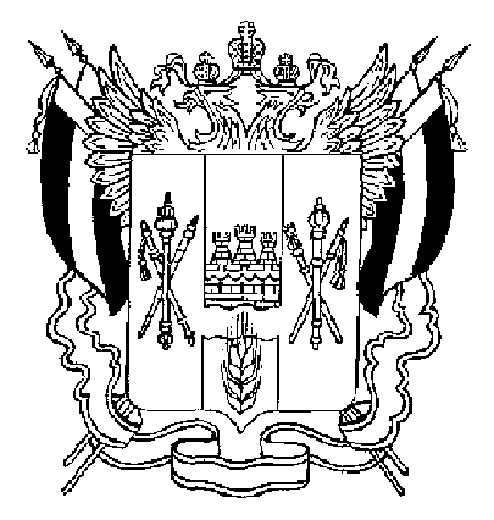 ТЕРРИТОРИАЛЬНАЯ  ИЗБИРАТЕЛЬНАЯ  КОМИССИЯАКСАЙСКОГО  РАЙОНА  РОСТОВСКОЙ  ОБЛАСТИПОСТАНОВЛЕНИЕ28 февраля 2020									      № 168-27г. АксайОб изменении в составе участковой избирательной комиссии № 180 Аксайского района Ростовской области В связи с поданными заявлениями членов участковой избирательной комиссии № 180 Аксайского района с правом решающего голоса Водолазовой Е.С., предложенной в состав участковой избирательной комиссии № 180 Аксайским местным отделение Всероссийской политической партии «ЕДИНАЯ РОССИЯ» (вх. № 01-18/85 от 21.02.2020), Терехова М.Ю., предложенной в состав участковой избирательной комиссии № 180 Аксайским местным отделением политической партии «КОММУНИСТИЧЕСКАЯ ПАРТИЯ РОССИЙСКОЙ ФЕДЕРАЦИИ» (вх. № 01-18/86 от 21.02.2020)о сложении своих полномочий, руководствуясь подпунктом «а» пункта 6 статьи 29 Федерального закона от 12.06.2002 № 67-ФЗ «Об основных гарантиях избирательных прав и права на участие в референдуме граждан Российской Федерации», пунктом 10.1 Методических рекомендаций о порядке формирования территориальных избирательных комиссий, избирательных комиссий муниципальных образований, окружных и участковых избирательных комиссий, утвержденных постановлением Центральной избирательной комиссии Российской Федерации от 17.02.2010 № 192/1337-5,Территориальная избирательная комиссия Аксайского района Ростовской области ПОСТАНОВЛЯЕТ:Освободить от обязанностей членов участковой избирательной комиссии № 180 Аксайкого района с правом решающего голоса:-  Водолазову Елену Сергеевну;-  Терехова Михаила Юрьевича.Направить настоящее постановление в участковую избирательную комиссию № 180 Аксайского района Ростовской области. Разместить настоящее постановление на сайте Территориальной избирательной комиссии Аксайского района Ростовской области в информационно-телекоммуникационной сети «Интернет».Контроль за исполнением настоящего постановления возложить на секретаря комиссии Е.Ю. Соколинскую.Председатель комиссии						А.А. МалинниковаСекретарь комиссии						Е.Ю. Соколинская